                                                         РЕШЕНИЕ                  Пятой  сессии Совета депутатов четвертого созыва                                      Коргонского сельского поселения «  11  »   июня 2019 года                 с.Коргон                      № 05-19О внесении изменений в решение Совета депутатов Коргонского сельского поселения Усть-Канского района Республики Алтай 04.04.2014 г № 07-12 « Об  утверждении Правил  благоустройства на территории  МО Коргонское сельское поселение»Согласно с п.2 ст.45.1 Федерального закона № 131-ФЗ внести следующие изменения в Правила благоустройства , а именно :Раздел  6 и 7 исключить, как противоречащие федеральному законодательству. .  Опубликовать настоящее решение на официальном сайте МО Коргонское сельское поселение   в сети Интернет.   Настоящее решение вступает в силу со дня его опубликования (обнародования) согласно п.7 ст. 49 Устава МО «Коргонское сельское поселение».Глава Коргонскогосельского поселения                                                         И.Д. АлачевРоссийская Федерация Республика Алтай Совет депутатов муниципального образованияКоргонское сельское поселениеУсть-Канского района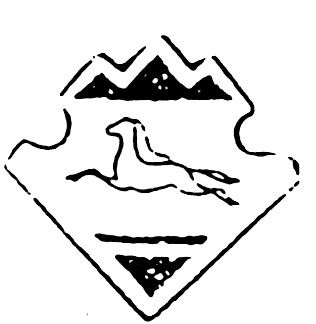 